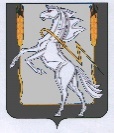 Совет депутатов Рощинского сельского поселения                      Сосновского муниципального района Челябинской области	                Четвертого созыва	                РЕШЕНИЕ От «13» апреля 2021 года № 65Руководствуясь Федеральным Законом от 06 октября 2003 года № 131-ФЗ «об общих принципах организации местного самоуправления в Российской Федерации»; Федеральным Законом от 28 декабря 2009 года № 381-ФЗ «об основах государственного регулирования торговой деятельности в Российской Федерации»; Уставом Рощинского сельского поселения Сосновского муниципального района Челябинской области; требование Прокуратуры Сосновского района от 25 марта 2021 года № 9-2021 ог необходимости принять решение, регулирующее порядок пользования территориями общего пользования в целях осуществления развозной торговли.Совет депутатов Рощинского сельского поселения Сосновского муниципального района Челябинской областиРЕШАЕТ:1. Внести следующие изменения и дополнения в «Правила благоустройства территории Рощинского сельского поселения» :- Раздел 1 п. 1.2 дополнить подпунктом 6 для индивидуальных жилых домов и участков ИЖС, ЛПХ территория не менее 30 метров от ограждения по всему периметру.- Раздел 4 п. 4.4.4. изложить в следующей редакции: Запрещается самовольное возведение хозяйственных и вспомогательных построек (дровяных сараев, будок, гаражей голубятен, теплиц, огородов и т.п.) без получения соответствующего письменного разрешения администрации поселения. Подъезд к зданиям должен быть доступен пожарной, коммунальной, строительной технике и т. п. по всему периметру не менее 20 метров. - Раздел 12 переименовать и назвать «Порядок размещения объектов развозной торговли на территориях общего пользования. Данный раздел изложить в следующей	форме (Приложение 1);- Раздел «Контроль за исполнением правил» обозначить Разделом 13.2. Контроль за исполнением данного решения возложить на депутата Волосникову С.Ю.         Глава Рощинского         сельского   поселения                                                                      Л.А. Ефимова       Председатель Совета депутатов               Рощинского сельского   поселения                                                  С.Ю. Волосникова«О внесении изменений и дополнений вРешение №3 от 23.01.2008 года «Об утверждении Правил благоустройства в Рощинском сельском поселении».